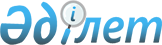 Ақмола облысы Жарқайың ауданы Нахимов ауылдық округі Баранкөл, Нахимовка ауылдары көшелерін қайта атау туралыАқмола облысы Жарқайың ауданы Нахимов ауылдық округі әкімінің 2022 жылғы 15 қарашадағы № 06 шешімі. Қазақстан Республикасының Әділет министрлігінде 2022 жылғы 21 қарашада № 30635 болып тіркелді
      "Қазақстан Республикасындағы жергілікті мемлекеттік басқару және өзін-өзі басқару туралы" Қазақстан Республикасы Заңының 35-бабының 2-тармағына, "Қазақстан Республикасының әкімшілік-аумақтық құрылысы туралы" Қазақстан Республикасы Заңының 14-бабының 4-тармақшасына сәйкес, Баранкөл және Нахимовка ауылдары тұрғындарының пікірін ескере отырып, Ақмола облыстық ономастика комиссиясының 2022 жылғы 23 маусымдағы отырысының қорытындысы негізінде, ШЕШТІМ:
      1. Ақмола облысы Жарқайың ауданы Нахимов ауылдық округі Баранкөл ауылы көшелері қайта аталсын:
      Ленин көшесін Ақбидай көшесіне;
      Центральная көшесін Тәуелсіздік көшесіне;
      Озерная көшесін Атамекен көшесіне;
      Мир көшесін Ынтымақ көшесіне;
      Гагарин көшесін Құлагер көшесіне;
      Набережная көшесін Бірлік көшесіне;
      Степная көшесін Береке көшесіне;
      Целинная көшесін Наурыз көшесіне.
      2. Ақмола облысы Жарқайың ауданы Нахимов ауылдық округі Нахимовка ауылы көшелерінің атаулары қайта аталсын:
      Ленин көшесін Тәуелсіздік көшесіне;
      Приишимская көшесін Есіл көшесіне;
      Зеленая көшесін Наурыз көшесіне;
      Мичурин көшесін Береке көшесіне;
      Пушкин көшесін Бірлік көшесіне;
      Новая көшесін Атамекен көшесіне;
      Строителей көшесін Атамұра көшесіне.
      3. Осы шешімнің орындалуын бақылауды өзіме қалдырамын.
      4. Осы шешім оның алғашқы ресми жарияланған күнінен кейін күнтізбелік он күн өткен соң қолданысқа енгізіледі.
					© 2012. Қазақстан Республикасы Әділет министрлігінің «Қазақстан Республикасының Заңнама және құқықтық ақпарат институты» ШЖҚ РМК
				
      Округ әкімі

Ж.Жусупова
